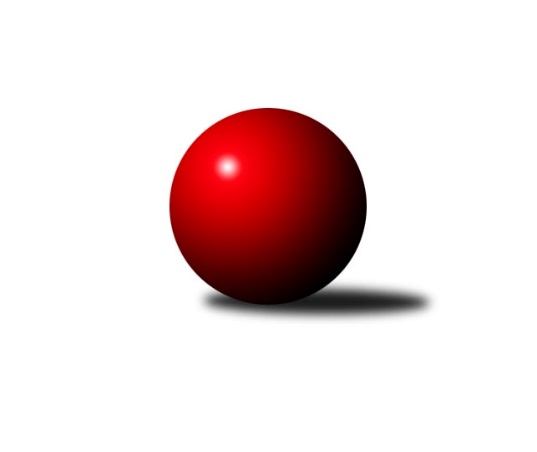 Č.18Ročník 2016/2017	4.6.2024 Krajský přebor KV 2016/2017Statistika 18. kolaTabulka družstev:		družstvo	záp	výh	rem	proh	skore	sety	průměr	body	plné	dorážka	chyby	1.	TJ Lomnice˝B˝	17	16	0	1	206 : 66 	(131.0 : 63.0)	2544	32	1764	781	34.5	2.	Jiskra Hazlov˝B˝	18	14	1	3	185 : 103 	(124.5 : 91.5)	2529	29	1748	781	38.3	3.	Kuželky Aš˝B˝	18	12	1	5	190 : 98 	(129.0 : 87.0)	2556	25	1762	795	34.1	4.	Sokol Teplá	18	11	1	6	172 : 116 	(122.0 : 94.0)	2552	23	1757	794	29.6	5.	Jiskra Šabina	17	9	0	8	150 : 122 	(113.5 : 90.5)	2503	18	1735	768	45.2	6.	Lokomotiva Cheb˝C˝	17	8	2	7	136 : 136 	(94.0 : 100.0)	2424	18	1694	730	45.3	7.	Slovan K.Vary˝B˝	18	6	3	9	126 : 162 	(94.0 : 110.0)	2461	15	1707	754	39.7	8.	TJ Lomnice˝C˝	17	6	1	10	126 : 146 	(90.0 : 104.0)	2410	13	1687	723	52.7	9.	SKK K.Vary˝B˝	17	6	1	10	120 : 152 	(96.5 : 107.5)	2459	13	1720	739	41.4	10.	TJ Jáchymov˝B˝	18	5	3	10	120 : 168 	(85.5 : 108.5)	2410	13	1690	720	43.6	11.	Lokomotiva Cheb˝D˝	16	3	2	11	87 : 169 	(72.0 : 120.0)	2391	8	1681	710	45.4	12.	SKK K.Vary˝C˝	17	0	1	16	46 : 226 	(64.0 : 140.0)	2348	1	1685	662	62.2Tabulka doma:		družstvo	záp	výh	rem	proh	skore	sety	průměr	body	maximum	minimum	1.	Kuželky Aš˝B˝	9	8	0	1	114 : 30 	(74.0 : 34.0)	2586	16	2675	2466	2.	TJ Lomnice˝B˝	9	8	0	1	104 : 40 	(69.0 : 29.0)	2502	16	2603	2428	3.	Lokomotiva Cheb˝C˝	8	6	1	1	83 : 45 	(53.5 : 42.5)	2515	13	2585	2371	4.	Sokol Teplá	9	6	1	2	82 : 62 	(56.5 : 51.5)	2603	13	2663	2553	5.	Jiskra Hazlov˝B˝	9	6	0	3	89 : 55 	(62.0 : 46.0)	2587	12	2651	2526	6.	TJ Jáchymov˝B˝	9	5	1	3	84 : 60 	(43.5 : 42.5)	2447	11	2547	2333	7.	Jiskra Šabina	8	5	0	3	78 : 50 	(53.0 : 43.0)	2437	10	2514	2385	8.	TJ Lomnice˝C˝	8	5	0	3	75 : 53 	(52.5 : 43.5)	2428	10	2526	2363	9.	Slovan K.Vary˝B˝	9	4	1	4	71 : 73 	(54.0 : 54.0)	2481	9	2564	2370	10.	SKK K.Vary˝B˝	9	4	1	4	71 : 73 	(57.0 : 51.0)	2450	9	2558	2389	11.	Lokomotiva Cheb˝D˝	8	2	2	4	52 : 76 	(42.5 : 53.5)	2504	6	2583	2423	12.	SKK K.Vary˝C˝	9	0	1	8	28 : 116 	(35.0 : 73.0)	2344	1	2436	2262Tabulka venku:		družstvo	záp	výh	rem	proh	skore	sety	průměr	body	maximum	minimum	1.	Jiskra Hazlov˝B˝	9	8	1	0	96 : 48 	(62.5 : 45.5)	2521	17	2613	2433	2.	TJ Lomnice˝B˝	8	8	0	0	102 : 26 	(62.0 : 34.0)	2551	16	2640	2485	3.	Sokol Teplá	9	5	0	4	90 : 54 	(65.5 : 42.5)	2543	10	2637	2487	4.	Kuželky Aš˝B˝	9	4	1	4	76 : 68 	(55.0 : 53.0)	2552	9	2651	2464	5.	Jiskra Šabina	9	4	0	5	72 : 72 	(60.5 : 47.5)	2513	8	2639	2391	6.	Slovan K.Vary˝B˝	9	2	2	5	55 : 89 	(40.0 : 56.0)	2454	6	2527	2363	7.	Lokomotiva Cheb˝C˝	9	2	1	6	53 : 91 	(40.5 : 57.5)	2417	5	2595	2276	8.	SKK K.Vary˝B˝	8	2	0	6	49 : 79 	(39.5 : 56.5)	2457	4	2546	2332	9.	TJ Lomnice˝C˝	9	1	1	7	51 : 93 	(37.5 : 60.5)	2409	3	2555	2311	10.	Lokomotiva Cheb˝D˝	8	1	0	7	35 : 93 	(29.5 : 66.5)	2372	2	2539	2201	11.	TJ Jáchymov˝B˝	9	0	2	7	36 : 108 	(42.0 : 66.0)	2404	2	2477	2299	12.	SKK K.Vary˝C˝	8	0	0	8	18 : 110 	(29.0 : 67.0)	2356	0	2416	2225Tabulka podzimní části:		družstvo	záp	výh	rem	proh	skore	sety	průměr	body	doma	venku	1.	TJ Lomnice˝B˝	11	11	0	0	140 : 36 	(84.0 : 38.0)	2556	22 	5 	0 	0 	6 	0 	0	2.	Jiskra Hazlov˝B˝	11	8	1	2	109 : 67 	(70.0 : 62.0)	2519	17 	4 	0 	2 	4 	1 	0	3.	Jiskra Šabina	11	8	0	3	113 : 63 	(78.0 : 54.0)	2503	16 	5 	0 	0 	3 	0 	3	4.	Kuželky Aš˝B˝	11	7	0	4	111 : 65 	(78.5 : 53.5)	2519	14 	5 	0 	1 	2 	0 	3	5.	Sokol Teplá	11	7	0	4	98 : 78 	(74.0 : 58.0)	2556	14 	5 	0 	1 	2 	0 	3	6.	Lokomotiva Cheb˝C˝	11	6	0	5	89 : 87 	(60.0 : 62.0)	2394	12 	5 	0 	1 	1 	0 	4	7.	TJ Lomnice˝C˝	11	4	1	6	86 : 90 	(59.5 : 62.5)	2414	9 	4 	0 	2 	0 	1 	4	8.	Slovan K.Vary˝B˝	11	3	2	6	78 : 98 	(63.5 : 68.5)	2428	8 	3 	1 	2 	0 	1 	4	9.	SKK K.Vary˝B˝	11	3	1	7	70 : 106 	(58.5 : 73.5)	2451	7 	2 	1 	2 	1 	0 	5	10.	TJ Jáchymov˝B˝	11	2	3	6	68 : 108 	(52.0 : 70.0)	2399	7 	2 	1 	2 	0 	2 	4	11.	Lokomotiva Cheb˝D˝	11	2	1	8	59 : 117 	(50.5 : 81.5)	2364	5 	1 	1 	3 	1 	0 	5	12.	SKK K.Vary˝C˝	11	0	1	10	35 : 141 	(43.5 : 88.5)	2357	1 	0 	1 	4 	0 	0 	6Tabulka jarní části:		družstvo	záp	výh	rem	proh	skore	sety	průměr	body	doma	venku	1.	Jiskra Hazlov˝B˝	7	6	0	1	76 : 36 	(54.5 : 29.5)	2557	12 	2 	0 	1 	4 	0 	0 	2.	Kuželky Aš˝B˝	7	5	1	1	79 : 33 	(50.5 : 33.5)	2588	11 	3 	0 	0 	2 	1 	1 	3.	TJ Lomnice˝B˝	6	5	0	1	66 : 30 	(47.0 : 25.0)	2509	10 	3 	0 	1 	2 	0 	0 	4.	Sokol Teplá	7	4	1	2	74 : 38 	(48.0 : 36.0)	2561	9 	1 	1 	1 	3 	0 	1 	5.	Slovan K.Vary˝B˝	7	3	1	3	48 : 64 	(30.5 : 41.5)	2510	7 	1 	0 	2 	2 	1 	1 	6.	SKK K.Vary˝B˝	6	3	0	3	50 : 46 	(38.0 : 34.0)	2477	6 	2 	0 	2 	1 	0 	1 	7.	Lokomotiva Cheb˝C˝	6	2	2	2	47 : 49 	(34.0 : 38.0)	2458	6 	1 	1 	0 	1 	1 	2 	8.	TJ Jáchymov˝B˝	7	3	0	4	52 : 60 	(33.5 : 38.5)	2411	6 	3 	0 	1 	0 	0 	3 	9.	TJ Lomnice˝C˝	6	2	0	4	40 : 56 	(30.5 : 41.5)	2418	4 	1 	0 	1 	1 	0 	3 	10.	Lokomotiva Cheb˝D˝	5	1	1	3	28 : 52 	(21.5 : 38.5)	2477	3 	1 	1 	1 	0 	0 	2 	11.	Jiskra Šabina	6	1	0	5	37 : 59 	(35.5 : 36.5)	2510	2 	0 	0 	3 	1 	0 	2 	12.	SKK K.Vary˝C˝	6	0	0	6	11 : 85 	(20.5 : 51.5)	2301	0 	0 	0 	4 	0 	0 	2 Zisk bodů pro družstvo:		jméno hráče	družstvo	body	zápasy	v %	dílčí body	sety	v %	1.	Petr Jedlička ml. 	Kuželky Aš˝B˝ 	32	/	16	(100%)		/		(%)	2.	Miroslav Budil 	Lokomotiva Cheb˝C˝ 	28	/	18	(78%)		/		(%)	3.	Pavel Repčik 	Jiskra Hazlov˝B˝ 	27	/	18	(75%)		/		(%)	4.	Miroslav Knespl 	TJ Lomnice˝B˝ 	26	/	14	(93%)		/		(%)	5.	Zuzana Kožíšková 	TJ Lomnice˝B˝ 	26	/	16	(81%)		/		(%)	6.	Miroslava Poláčková 	Sokol Teplá 	26	/	17	(76%)		/		(%)	7.	Miroslav Pešťák 	Sokol Teplá 	26	/	18	(72%)		/		(%)	8.	Jiří Beneš st. 	Jiskra Šabina 	25	/	17	(74%)		/		(%)	9.	Jiří Flejšar 	TJ Lomnice˝C˝ 	24	/	16	(75%)		/		(%)	10.	Ondřej Bína 	Jiskra Hazlov˝B˝ 	22	/	13	(85%)		/		(%)	11.	Lucie Vajdíková 	TJ Lomnice˝B˝ 	22	/	16	(69%)		/		(%)	12.	Pavel Kučera 	Jiskra Šabina 	20	/	14	(71%)		/		(%)	13.	Luboš Axamský 	Sokol Teplá 	20	/	14	(71%)		/		(%)	14.	Jana Komancová 	Jiskra Hazlov˝B˝ 	20	/	15	(67%)		/		(%)	15.	David Repčik 	Jiskra Hazlov˝B˝ 	20	/	17	(59%)		/		(%)	16.	Vladislav Urban 	Kuželky Aš˝B˝ 	19	/	14	(68%)		/		(%)	17.	Jaromír Černý 	Jiskra Šabina 	19	/	16	(59%)		/		(%)	18.	Tereza Štursová 	TJ Lomnice˝B˝ 	18	/	13	(69%)		/		(%)	19.	Martina Pospíšilová 	Kuželky Aš˝B˝ 	18	/	13	(69%)		/		(%)	20.	Jaromír Valenta 	Sokol Teplá 	18	/	14	(64%)		/		(%)	21.	Josef Volf 	TJ Lomnice˝C˝ 	18	/	15	(60%)		/		(%)	22.	Dagmar Jedličková 	Kuželky Aš˝B˝ 	18	/	15	(60%)		/		(%)	23.	Václav Zeman 	SKK K.Vary˝B˝ 	18	/	16	(56%)		/		(%)	24.	Pavel Schubert 	Lokomotiva Cheb˝D˝ 	18	/	16	(56%)		/		(%)	25.	Gerhard Brandl 	Jiskra Šabina 	18	/	17	(53%)		/		(%)	26.	Jana Hamrová 	Lokomotiva Cheb˝C˝ 	18	/	18	(50%)		/		(%)	27.	Vladimír Veselý st.	Kuželky Aš˝B˝ 	17	/	14	(61%)		/		(%)	28.	Věra Martincová 	TJ Lomnice˝B˝ 	16	/	13	(62%)		/		(%)	29.	Štefan Mrenica 	TJ Jáchymov˝B˝ 	16	/	13	(62%)		/		(%)	30.	Johannes Luster 	Slovan K.Vary˝B˝ 	16	/	14	(57%)		/		(%)	31.	Zdeněk Loveček 	SKK K.Vary˝B˝ 	16	/	15	(53%)		/		(%)	32.	Rudolf Štěpanovský 	TJ Lomnice˝B˝ 	16	/	15	(53%)		/		(%)	33.	Eva Nováčková 	Lokomotiva Cheb˝C˝ 	16	/	17	(47%)		/		(%)	34.	Vladimír Maxa 	TJ Jáchymov˝B˝ 	16	/	17	(47%)		/		(%)	35.	Pavel Feksa 	Lokomotiva Cheb˝D˝ 	15	/	16	(47%)		/		(%)	36.	Petr Málek 	Lokomotiva Cheb˝C˝ 	15	/	17	(44%)		/		(%)	37.	Vladimír Krýsl 	Lokomotiva Cheb˝C˝ 	15	/	18	(42%)		/		(%)	38.	Miroslava Boková 	Sokol Teplá 	14	/	9	(78%)		/		(%)	39.	Martin Bezouška 	TJ Jáchymov˝B˝ 	14	/	12	(58%)		/		(%)	40.	Pavel Repčik 	Jiskra Hazlov˝B˝ 	14	/	14	(50%)		/		(%)	41.	Jiří Jaroš 	Lokomotiva Cheb˝D˝ 	14	/	16	(44%)		/		(%)	42.	Václav Čechura 	SKK K.Vary˝B˝ 	14	/	17	(41%)		/		(%)	43.	Petr Lidmila 	TJ Lomnice˝C˝ 	13	/	16	(41%)		/		(%)	44.	Ivana Nová 	TJ Jáchymov˝B˝ 	12	/	8	(75%)		/		(%)	45.	Albert Kupčík 	TJ Lomnice˝C˝ 	12	/	9	(67%)		/		(%)	46.	František Mazák ml.	Kuželky Aš˝B˝ 	12	/	10	(60%)		/		(%)	47.	Lukáš Kožíšek 	TJ Lomnice˝B˝ 	12	/	11	(55%)		/		(%)	48.	Václav Vieweg 	Kuželky Aš˝B˝ 	12	/	11	(55%)		/		(%)	49.	Václav Veselý 	Kuželky Aš˝B˝ 	12	/	12	(50%)		/		(%)	50.	Jiří Beneš ml.	Jiskra Šabina 	12	/	15	(40%)		/		(%)	51.	Roman Bláha 	Jiskra Šabina 	12	/	16	(38%)		/		(%)	52.	Lubomír Hromada 	TJ Lomnice˝C˝ 	12	/	16	(38%)		/		(%)	53.	Jiří Velek 	Sokol Teplá 	12	/	18	(33%)		/		(%)	54.	Zdeňka Zmeškalová 	Slovan K.Vary˝B˝ 	11	/	14	(39%)		/		(%)	55.	Martina Sobotková 	SKK K.Vary˝B˝ 	11	/	15	(37%)		/		(%)	56.	Ladislav Urban 	SKK K.Vary˝C˝ 	10	/	8	(63%)		/		(%)	57.	Václav Šnajdr 	SKK K.Vary˝B˝ 	10	/	10	(50%)		/		(%)	58.	Josef Zvěřina 	TJ Lomnice˝C˝ 	10	/	16	(31%)		/		(%)	59.	Pavel Pokorný 	Lokomotiva Cheb˝C˝ 	10	/	16	(31%)		/		(%)	60.	Daniela Stašová 	Slovan K.Vary˝B˝ 	10	/	17	(29%)		/		(%)	61.	Vladimír Čermák 	SKK K.Vary˝B˝ 	9	/	11	(41%)		/		(%)	62.	Michal Hric 	Lokomotiva Cheb˝D˝ 	8	/	6	(67%)		/		(%)	63.	Pavel Boháč 	SKK K.Vary˝B˝ 	8	/	6	(67%)		/		(%)	64.	Andrea Špačková 	Jiskra Hazlov˝B˝ 	8	/	8	(50%)		/		(%)	65.	Robert Žalud 	Slovan K.Vary˝B˝ 	8	/	10	(40%)		/		(%)	66.	Jiří Gabriško 	SKK K.Vary˝B˝ 	8	/	12	(33%)		/		(%)	67.	Jiří Šeda 	TJ Jáchymov˝B˝ 	8	/	13	(31%)		/		(%)	68.	František Průša 	Slovan K.Vary˝B˝ 	8	/	14	(29%)		/		(%)	69.	Miroslav Špaček 	SKK K.Vary˝C˝ 	8	/	15	(27%)		/		(%)	70.	Helena Gladavská 	Lokomotiva Cheb˝D˝ 	8	/	16	(25%)		/		(%)	71.	Marcel Toužimský 	Slovan K.Vary˝B˝ 	6	/	3	(100%)		/		(%)	72.	Petr Bohmann 	Jiskra Hazlov˝B˝ 	6	/	5	(60%)		/		(%)	73.	Vladimír Lukeš 	TJ Jáchymov˝B˝ 	6	/	5	(60%)		/		(%)	74.	Tomáš Beck ml.	Slovan K.Vary˝B˝ 	6	/	5	(60%)		/		(%)	75.	Petr Beseda 	Slovan K.Vary˝B˝ 	6	/	7	(43%)		/		(%)	76.	Blanka Pešková 	SKK K.Vary˝C˝ 	6	/	10	(30%)		/		(%)	77.	Daniel Hussar 	Lokomotiva Cheb˝D˝ 	6	/	12	(25%)		/		(%)	78.	Jaroslava Šnajdrová 	SKK K.Vary˝C˝ 	6	/	13	(23%)		/		(%)	79.	Luděk Štác 	TJ Jáchymov˝B˝ 	6	/	15	(20%)		/		(%)	80.	Jan Sázel 	SKK K.Vary˝C˝ 	5	/	4	(63%)		/		(%)	81.	Pavel Bránický 	Jiskra Hazlov˝B˝ 	4	/	2	(100%)		/		(%)	82.	Eduard Seidl 	Jiskra Šabina 	4	/	2	(100%)		/		(%)	83.	Václav Strnad 	Lokomotiva Cheb˝D˝ 	4	/	2	(100%)		/		(%)	84.	Jiří Šafr 	Slovan K.Vary˝B˝ 	4	/	2	(100%)		/		(%)	85.	Tomáš Janušík 	TJ Lomnice˝B˝ 	4	/	2	(100%)		/		(%)	86.	Vlastimil Čegan 	TJ Jáchymov˝B˝ 	4	/	3	(67%)		/		(%)	87.	Miroslav Handšuh 	Slovan K.Vary˝B˝ 	4	/	3	(67%)		/		(%)	88.	Jitka Jaloševská 	Sokol Teplá 	4	/	4	(50%)		/		(%)	89.	Zdeněk Hlavatý 	TJ Jáchymov˝B˝ 	4	/	5	(40%)		/		(%)	90.	Petr Janda 	TJ Lomnice˝C˝ 	4	/	5	(40%)		/		(%)	91.	Jan Mandák 	Sokol Teplá 	4	/	8	(25%)		/		(%)	92.	Pavel Pazdera 	SKK K.Vary˝C˝ 	4	/	13	(15%)		/		(%)	93.	Petr Šimáček 	TJ Lomnice˝C˝ 	2	/	1	(100%)		/		(%)	94.	Tomáš Hervert 	TJ Lomnice˝B˝ 	2	/	1	(100%)		/		(%)	95.	Martin Schmitt 	Sokol Teplá 	2	/	1	(100%)		/		(%)	96.	Karoline Utikalová 	Jiskra Hazlov˝B˝ 	2	/	1	(100%)		/		(%)	97.	Jitka Laudátová 	Kuželky Aš˝B˝ 	2	/	1	(100%)		/		(%)	98.	Luboš Kratochvíl 	TJ Jáchymov˝B˝ 	2	/	1	(100%)		/		(%)	99.	Vladimír Mišánek 	Kuželky Aš˝B˝ 	2	/	1	(100%)		/		(%)	100.	František Seidl 	Jiskra Šabina 	2	/	1	(100%)		/		(%)	101.	Tomáš Seidl 	Jiskra Šabina 	2	/	1	(100%)		/		(%)	102.	Rudolf Schmmer 	TJ Lomnice˝C˝ 	2	/	1	(100%)		/		(%)	103.	Václav Zápotočný 	Slovan K.Vary˝B˝ 	2	/	2	(50%)		/		(%)	104.	Josef Bílek 	Sokol Teplá 	2	/	2	(50%)		/		(%)	105.	Vítězslav Vodehnal 	SKK K.Vary˝B˝ 	2	/	3	(33%)		/		(%)	106.	Hana Makarová 	TJ Jáchymov˝B˝ 	2	/	3	(33%)		/		(%)	107.	Kateřina Hlaváčová 	Slovan K.Vary˝B˝ 	2	/	4	(25%)		/		(%)	108.	Blanka Martínková 	SKK K.Vary˝C˝ 	2	/	4	(25%)		/		(%)	109.	Jiří Kočan 	SKK K.Vary˝B˝ 	2	/	4	(25%)		/		(%)	110.	Jan Adam 	Lokomotiva Cheb˝D˝ 	2	/	13	(8%)		/		(%)	111.	Josef Vančo 	SKK K.Vary˝C˝ 	2	/	15	(7%)		/		(%)	112.	Jiří Flejsar 	TJ Lomnice˝C˝ 	1	/	1	(50%)		/		(%)	113.	JIŘÍ Hojsák 	Slovan K.Vary˝B˝ 	1	/	4	(13%)		/		(%)	114.	Jiří Mitáček st.	SKK K.Vary˝C˝ 	1	/	6	(8%)		/		(%)	115.	Monika Maňenová 	TJ Lomnice˝B˝ 	0	/	1	(0%)		/		(%)	116.	Karel Utíkal 	Jiskra Hazlov˝B˝ 	0	/	1	(0%)		/		(%)	117.	Zdeněk Chvátal 	TJ Lomnice˝C˝ 	0	/	1	(0%)		/		(%)	118.	Pavel Pešek 	Jiskra Šabina 	0	/	1	(0%)		/		(%)	119.	Libuše Korbelová 	TJ Lomnice˝C˝ 	0	/	1	(0%)		/		(%)	120.	Petra Svobodová ml. 	Lokomotiva Cheb˝D˝ 	0	/	1	(0%)		/		(%)	121.	Libor Kupka 	SKK K.Vary˝C˝ 	0	/	1	(0%)		/		(%)	122.	Růžena Kovačíková 	TJ Lomnice˝C˝ 	0	/	2	(0%)		/		(%)	123.	Jiří Matoušek 	Lokomotiva Cheb˝D˝ 	0	/	2	(0%)		/		(%)	124.	Marek Zvěřina 	Jiskra Šabina 	0	/	2	(0%)		/		(%)	125.	Michal Hric 	Lokomotiva Cheb˝C˝ 	0	/	2	(0%)		/		(%)	126.	Václav Flusser 	Sokol Teplá 	0	/	3	(0%)		/		(%)	127.	Michaela Čejková 	Slovan K.Vary˝B˝ 	0	/	3	(0%)		/		(%)	128.	Ivan Rambousek 	Lokomotiva Cheb˝C˝ 	0	/	3	(0%)		/		(%)	129.	Irena Balcarová 	SKK K.Vary˝C˝ 	0	/	4	(0%)		/		(%)	130.	František Živný 	TJ Jáchymov˝B˝ 	0	/	7	(0%)		/		(%)	131.	Miroslava Utikalová 	Jiskra Hazlov˝B˝ 	0	/	9	(0%)		/		(%)Průměry na kuželnách:		kuželna	průměr	plné	dorážka	chyby	výkon na hráče	1.	Sokol Teplá, 1-4	2580	1776	804	33.8	(430.2)	2.	Hazlov, 1-4	2552	1752	800	39.7	(425.4)	3.	Kuželky Aš, 1-4	2510	1732	777	39.9	(418.4)	4.	Lokomotiva Cheb, 1-2	2502	1729	772	37.4	(417.1)	5.	Karlovy Vary, 1-4	2439	1712	726	47.1	(406.6)	6.	Lomnice, 1-4	2431	1709	722	49.7	(405.3)	7.	Jáchymov, 1-2	2430	1704	725	42.1	(405.1)	8.	TJ Šabina, 1-2	2429	1703	725	44.4	(404.9)Nejlepší výkony na kuželnách:Sokol Teplá, 1-4Sokol Teplá	2663	3. kolo	Miroslava Boková 	Sokol Teplá	511	3. koloSokol Teplá	2659	13. kolo	Jan Mandák 	Sokol Teplá	488	8. koloKuželky Aš˝B˝	2651	13. kolo	Pavel Kučera 	Jiskra Šabina	486	8. koloTJ Lomnice˝B˝	2640	10. kolo	Miroslava Boková 	Sokol Teplá	481	1. koloSokol Teplá	2635	8. kolo	Miroslava Boková 	Sokol Teplá	465	13. koloSokol Teplá	2618	1. kolo	František Průša 	Slovan K.Vary˝B˝	464	7. koloJiskra Hazlov˝B˝	2613	18. kolo	Miroslav Pešťák 	Sokol Teplá	464	13. koloSokol Teplá	2603	10. kolo	Miroslav Knespl 	TJ Lomnice˝B˝	463	10. koloLokomotiva Cheb˝C˝	2595	16. kolo	Petr Jedlička ml. 	Kuželky Aš˝B˝	462	13. koloJiskra Šabina	2582	8. kolo	Miroslav Špaček 	SKK K.Vary˝C˝	460	3. koloHazlov, 1-4Jiskra Hazlov˝B˝	2651	13. kolo	Petr Jedlička ml. 	Kuželky Aš˝B˝	509	17. koloKuželky Aš˝B˝	2632	17. kolo	Ondřej Bína 	Jiskra Hazlov˝B˝	503	15. koloJiskra Hazlov˝B˝	2629	15. kolo	Pavel Bránický 	Jiskra Hazlov˝B˝	487	13. koloJiskra Hazlov˝B˝	2623	17. kolo	Andrea Špačková 	Jiskra Hazlov˝B˝	485	11. koloTJ Lomnice˝B˝	2607	3. kolo	Pavel Repčik 	Jiskra Hazlov˝B˝	480	9. koloJiskra Hazlov˝B˝	2606	5. kolo	Andrea Špačková 	Jiskra Hazlov˝B˝	476	5. koloJiskra Hazlov˝B˝	2587	6. kolo	Petr Bohmann 	Jiskra Hazlov˝B˝	469	17. koloJiskra Hazlov˝B˝	2580	9. kolo	Jana Komancová 	Jiskra Hazlov˝B˝	463	9. koloJiskra Šabina	2561	1. kolo	Ondřej Bína 	Jiskra Hazlov˝B˝	463	6. koloSokol Teplá	2559	5. kolo	Vladimír Veselý st.	Kuželky Aš˝B˝	460	17. koloKuželky Aš, 1-4Kuželky Aš˝B˝	2675	16. kolo	Petr Jedlička ml. 	Kuželky Aš˝B˝	480	1. koloKuželky Aš˝B˝	2642	14. kolo	Petr Jedlička ml. 	Kuželky Aš˝B˝	474	16. koloKuželky Aš˝B˝	2614	10. kolo	Petr Jedlička ml. 	Kuželky Aš˝B˝	472	14. koloKuželky Aš˝B˝	2599	8. kolo	Vladimír Veselý st.	Kuželky Aš˝B˝	471	4. koloKuželky Aš˝B˝	2585	18. kolo	Petr Jedlička ml. 	Kuželky Aš˝B˝	470	8. koloKuželky Aš˝B˝	2581	4. kolo	Petr Jedlička ml. 	Kuželky Aš˝B˝	464	10. koloKuželky Aš˝B˝	2575	2. kolo	David Repčik 	Jiskra Hazlov˝B˝	461	7. koloJiskra Hazlov˝B˝	2564	7. kolo	Petr Jedlička ml. 	Kuželky Aš˝B˝	459	2. koloSokol Teplá	2543	2. kolo	Dagmar Jedličková 	Kuželky Aš˝B˝	458	2. koloKuželky Aš˝B˝	2533	7. kolo	František Mazák ml.	Kuželky Aš˝B˝	456	14. koloLokomotiva Cheb, 1-2Jiskra Šabina	2639	16. kolo	Václav Strnad 	Lokomotiva Cheb˝D˝	502	16. koloLokomotiva Cheb˝C˝	2585	10. kolo	Miroslav Budil 	Lokomotiva Cheb˝C˝	482	10. koloLokomotiva Cheb˝D˝	2583	9. kolo	Václav Veselý 	Kuželky Aš˝B˝	468	15. koloLokomotiva Cheb˝C˝	2564	17. kolo	Michal Hric 	Lokomotiva Cheb˝D˝	468	9. koloJiskra Šabina	2564	10. kolo	Miroslav Budil 	Lokomotiva Cheb˝C˝	466	5. koloTJ Lomnice˝B˝	2558	18. kolo	Blanka Pešková 	SKK K.Vary˝C˝	465	5. koloLokomotiva Cheb˝D˝	2546	16. kolo	Jana Hamrová 	Lokomotiva Cheb˝C˝	464	8. koloSokol Teplá	2539	11. kolo	Albert Kupčík 	TJ Lomnice˝C˝	461	17. koloLokomotiva Cheb˝D˝	2537	13. kolo	Miroslav Budil 	Lokomotiva Cheb˝C˝	461	6. koloLokomotiva Cheb˝D˝	2535	12. kolo	Miroslav Budil 	Lokomotiva Cheb˝C˝	461	15. koloKarlovy Vary, 1-4Sokol Teplá	2637	17. kolo	Petr Bohmann 	Jiskra Hazlov˝B˝	483	10. koloJiskra Hazlov˝B˝	2568	16. kolo	Petr Jedlička ml. 	Kuželky Aš˝B˝	468	12. koloTJ Lomnice˝B˝	2567	13. kolo	Luboš Axamský 	Sokol Teplá	460	17. koloSokol Teplá	2566	12. kolo	Václav Zeman 	SKK K.Vary˝B˝	459	4. koloSlovan K.Vary˝B˝	2564	15. kolo	Vladimír Veselý st.	Kuželky Aš˝B˝	459	6. koloSKK K.Vary˝B˝	2558	18. kolo	Pavel Boháč 	SKK K.Vary˝B˝	458	18. koloTJ Lomnice˝B˝	2556	7. kolo	Pavel Repčik 	Jiskra Hazlov˝B˝	457	16. koloJiskra Šabina	2552	7. kolo	Václav Čechura 	SKK K.Vary˝B˝	456	11. koloJiskra Hazlov˝B˝	2549	10. kolo	Lucie Vajdíková 	TJ Lomnice˝B˝	454	7. koloSlovan K.Vary˝B˝	2525	13. kolo	Václav Zeman 	SKK K.Vary˝B˝	453	15. koloLomnice, 1-4TJ Lomnice˝B˝	2603	5. kolo	Ondřej Bína 	Jiskra Hazlov˝B˝	463	14. koloTJ Lomnice˝B˝	2576	4. kolo	Zuzana Kožíšková 	TJ Lomnice˝B˝	461	12. koloJiskra Hazlov˝B˝	2536	14. kolo	Lucie Vajdíková 	TJ Lomnice˝B˝	458	5. koloKuželky Aš˝B˝	2533	3. kolo	Petr Jedlička ml. 	Kuželky Aš˝B˝	457	9. koloTJ Lomnice˝B˝	2531	16. kolo	Lukáš Kožíšek 	TJ Lomnice˝B˝	456	16. koloTJ Lomnice˝C˝	2526	15. kolo	Miroslav Knespl 	TJ Lomnice˝B˝	451	4. koloTJ Lomnice˝B˝	2525	9. kolo	Miroslav Pešťák 	Sokol Teplá	450	15. koloKuželky Aš˝B˝	2517	9. kolo	Pavel Repčik 	Jiskra Hazlov˝B˝	449	14. koloSokol Teplá	2515	15. kolo	Jana Komancová 	Jiskra Hazlov˝B˝	449	8. koloTJ Lomnice˝B˝	2484	11. kolo	Petr Lidmila 	TJ Lomnice˝C˝	448	15. koloJáchymov, 1-2Sokol Teplá	2557	9. kolo	Zdeněk Hlavatý 	TJ Jáchymov˝B˝	456	14. koloTJ Jáchymov˝B˝	2547	14. kolo	Ivana Nová 	TJ Jáchymov˝B˝	450	2. koloTJ Jáchymov˝B˝	2498	9. kolo	Martin Bezouška 	TJ Jáchymov˝B˝	446	6. koloTJ Lomnice˝B˝	2498	6. kolo	Luboš Axamský 	Sokol Teplá	442	9. koloJiskra Hazlov˝B˝	2476	2. kolo	Ivana Nová 	TJ Jáchymov˝B˝	442	14. koloJiskra Šabina	2465	14. kolo	Ivana Nová 	TJ Jáchymov˝B˝	440	11. koloTJ Jáchymov˝B˝	2462	15. kolo	Gerhard Brandl 	Jiskra Šabina	440	14. koloTJ Jáchymov˝B˝	2450	17. kolo	Jaromír Valenta 	Sokol Teplá	440	9. koloTJ Jáchymov˝B˝	2448	2. kolo	Miroslava Poláčková 	Sokol Teplá	440	9. koloTJ Jáchymov˝B˝	2427	11. kolo	Martin Bezouška 	TJ Jáchymov˝B˝	439	17. koloTJ Šabina, 1-2Jiskra Šabina	2514	5. kolo	Vladimír Maxa 	TJ Jáchymov˝B˝	475	3. koloKuželky Aš˝B˝	2499	5. kolo	František Seidl 	Jiskra Šabina	469	15. koloTJ Lomnice˝B˝	2485	15. kolo	Jaromír Černý 	Jiskra Šabina	449	5. koloJiskra Šabina	2469	15. kolo	Pavel Boháč 	SKK K.Vary˝B˝	438	17. koloSKK K.Vary˝B˝	2463	17. kolo	Gerhard Brandl 	Jiskra Šabina	438	11. koloJiskra Šabina	2457	3. kolo	Petr Bohmann 	Jiskra Hazlov˝B˝	438	12. koloJiskra Šabina	2451	11. kolo	Pavel Bránický 	Jiskra Hazlov˝B˝	433	12. koloTJ Jáchymov˝B˝	2438	3. kolo	Lukáš Kožíšek 	TJ Lomnice˝B˝	432	15. koloJiskra Hazlov˝B˝	2433	12. kolo	Miroslav Knespl 	TJ Lomnice˝B˝	431	15. koloJiskra Šabina	2414	9. kolo	Vladislav Urban 	Kuželky Aš˝B˝	430	5. koloČetnost výsledků:	8.0 : 8.0	8x	6.0 : 10.0	10x	5.0 : 11.0	2x	4.0 : 12.0	12x	3.0 : 13.0	2x	2.0 : 14.0	10x	16.0 : 0.0	3x	14.0 : 2.0	18x	13.0 : 3.0	4x	12.0 : 4.0	16x	11.0 : 5.0	1x	10.0 : 6.0	17x	0.0 : 16.0	2x